 Key Club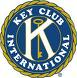 Membership Form, 2013-2014Last Name: ___________________________  First Name: _____________________________Grade: ____________   T—Shirt size (circle one):  S      M     L      XL Notes:T-shirts are not a requirement. If you want a new shirt, attach an additional $5.Key Club International requires a $11 membership fee for the organization. Make checks payable to ‘Hart Key Club’ or simply pay by cash.Fall Schedule (by classroom number)Period 1: ___________                     Period 5: ____________Period 2:___________                      Period 6: ____________Period 3: ___________                     Period 7: ____________Period 4: ___________                      
Amount of Money enclosed: $_________Check: _______Cash: _______	Phone number(s):  Home  (_____) ______ -_________       Cell (_____) _______- __________Primary email address: _________________________________________________________Home address: ________________________________________                           ________________________________________           Do you have a Facebook?  ____yes    ____noWhat other organizations do you volunteer with?